Министерство культуры, по делам национальностей и архивного дела Чувашской РеспубликиБПОУ «Чебоксарское художественное училище (техникум)» Минкультуры ЧувашииМЕТОДИЧЕСКИЕ УКАЗАНИЯ ПО ВЫПОЛНЕНИЮ САМОСТОЯТЕЛЬНОЙ РАБОТЫ СТУДЕНТОВдисциплины «Иностранный язык»по специальностям:54.02.05 Живопись (по видам) (станковая живопись)54.02.01 Дизайн (по отраслям) (в культуре и искусстве)54.02.02 Декоративно-прикладное искусство и народные промыслы (по видам) (художественная обработка дерева, художественная керамика)53.02.09 Театрально-декорационное искусство (по видам) (художественно-костюмерное оформление спектакля)ЧебоксарыОрганизация-разработчик: БПОУ «Чебоксарское художественное училище (техникум)» Минкультуры ЧувашииАвтор: Калачева И.В. преподаватель БПОУ «Чебоксарское художественное училище (техникум)» Минкультуры ЧувашииВВЕДЕНИЕСамостоятельная работа студентов по иностранному языку является неотъемлемой составляющей процесса освоения программы обучения иностранному языку в СПО. Самостоятельная работа студентов (СРС) охватывает все аспекты изучения иностранного языка и в значительной мере определяет результаты и качество освоения дисциплины «Иностранный язык». В связи с этим планирование, организация, выполнение и контроль СРС по иностранному языку приобретают особое значение и нуждаются в методическом руководстве и методическом обеспечении. Настоящие методические рекомендации освещают виды и формы СРС по всем аспектам языка, систематизируют формы контроля СРС и содержат методические указания по отдельным аспектам освоения английского языка. Содержание методических рекомендаций носит универсальный характер, поэтому данные материалы могут быть использованы студентами всех специальностей очной и заочной форм обучения при выполнении конкретных видов СРС. Основная цель методических рекомендаций состоит в обеспечении студентов необходимыми сведениями, методиками и алгоритмами для успешного выполнения самостоятельной работы, в формировании устойчивых навыков и умений по разным аспектам обучения английскому языку, позволяющих самостоятельно решать учебные задачи, выполнять разнообразные задания, преодолевать наиболее трудные моменты в отдельных видах СРС. Используя методические рекомендации, студенты должны овладеть следующими навыками и умениями: - правильного произношения и чтения на английском языке; - продуктивного активного освоения лексики английского языка; - овладения грамматическим строем английского языка; - работы с учебно-вспомогательной литературой (словарями и справочниками по английскому языку); - подготовленного устного монологического высказывания на английском языке в пределах изучаемых тем; - письменной речи на английском языке. Целенаправленная самостоятельная работа студентов по английскому языку в соответствии с данными методическими рекомендациями, а также аудиторная работа под руководством преподавателя призваны обеспечить уровень языковой подготовки студентов, соответствующий требованиям ФГОС СПО по дисциплине «Иностранный язык». В курсе обучения английскому языку используются различные виды и формы СРС, служащие для подготовки студентов к последующему самостоятельному использованию иностранного (английского) языка в профессиональных целях, а также как средства познавательной и коммуникативной деятельности. Цели и задачи самостоятельной (внеаудиторной) работы студентов: - закрепление, углубление, расширение и систематизация знаний, полученных во время занятий; - самостоятельность овладения новым учебным материалом; - формирование умений и навыков самостоятельного умственного труда; - овладение различными формами взаимоконтроля и самоконтроля; - развитие самостоятельности мышления; - формирование общих трудовых и профессиональных умений; - формирование убежденности, волевых качеств, способности к самоорганизации, творчеству. При определении содержания заданий учитываются такие дидактические принципы, как: - последовательность; - постепенность. На первом этапе обучения предлагаются задания, направленные на первичное овладение знаниями: - техника чтения и перевода; - работа со словарем: - составление плана; - краткий пересказ и др. Творческие задания проводятся: - с целью проверки знаний; - с целью формирования у студентов профессиональных практических умений; - с целью развития творческого мышления и формирования навыков самообразования. Студентам предлагаются: - индивидуальные задания; - коллективные или групповые виды работы, такие как презентации, рефераты и др. Защита рефератов проходит в форме урока-конкурса, где студенты могут дополнить выступления, проанализировать подготовку, выставить оценку. Используется устная, письменная и смешанная формы контроля. Это осуществляется как на традиционных уроках, так и на других формах занятий. Памятка по выполнению самостоятельной работы обучающимися. 1. Прежде чем приступить к работе, изучите цели задания, что поможет осуществить самоконтроль в конце работы; 2. Ход работы проводить по "шагам", не приступать к следующему пункту, не пройдя предыдущий; 3. При работе с литературными источниками выделять главное, обращая особое внимание на классический иностранный язык, 4. В конце работы проверить правильность выполнения её по степениМетодические  рекомендации по планированию самостоятельной работы студентовРекомендации по переводу текста.При переводе рекомендуется следующая последовательность работы над текстом:1. Обратите особое внимание на заголовок текста. Прочитайте весь текст до конца и постарайтесь понять его общее содержание.2. Приступите к переводу предложений. Прочитайте предложение и определите, простое оно или сложное. Если предложение сложное, разберите его на отдельные предложения (сложноподчиненное – на главное и придаточное, сложносочиненное – на простые). Найдите обороты с неличными формами глагола.3. В простом предложении найдите сначала сказуемое (группу сказуемого) по личной форме глагола, по сказуемому определите подлежащее (группу подлежащего) и дополнение (группу дополнения).4. Опираясь на знакомые слова, приступите к переводу в таком порядке: группа подлежащего, группа сказуемого, группа дополнения, обстоятельства.Выделите незнакомые слова и определите, какой частью речи они являются. Обращайте внимание на суффиксы и префиксы этих слов. Для определения их значения применяйте языковую догадку, но проверяйте себя с помощью словаря. Прочитайте все значения слова, приведенные в словарной статье, и выберите наиболее подходящее. При работе со словарем используйте имеющиеся в нем приложения.Выпишите незнакомые слова, переведите их начерно (дословно).Приступите к переводу текста.8. Проверьте соответствие каждой фразы перевода оригиналу.9. Отредактируйте перевод. Освободите текст перевода от несвойственных русскому языку выражений и оборотов.10. Перепишите готовый перевод.Алгоритм работы с заглавием перед чтением текстаВнимательно прочитайте заглавие и выделите в нем ключевое слово.Просмотрите текст и обратите внимание на то, как часто встречается выделенное вами ключевое слово заглавия в тексте.Найдите слова-«заместители» для ключевого слова и всего заглавия в тексте.Перефразируйте заглавие, используя синонимические слова из текста.Найдите в тексте предложения с варьирующимся повтором ключевого слова в заглавии.Скажите, являются ли выделенные вами ключевые слова и их «заместители» самыми информативными элементами в тексте.Повторно прочтите заглавие и скажите, о чем будет идти речь в данном тексте.Памятка для грамматического анализа непонятных предложений текста на иностранном языкеБегло просмотрите текста и постарайтесь понять, о чем идет речь.При вторичном чтении определите тип непонятного предложения и функции всех его составляющих по внешним признакам.При наличии сложносочиненного или сложноподчиненного предложения разделяйте его по формальным признакам на самостоятельные и придаточные, выделяйте инфинитивные, причастные обороты.Если в придаточном предложении есть служебные слова, используйте их для членения предложения на смысловые группы.В каждом отдельном предложении сначала находите сказуемое, затем подлежащее. Если значение этих слов неизвестно, обращайтесь к словарю.Глагол-сказуемое обычно стоит на втором месте. Сказуемое можно найти по а) личным местоимениям; б) вспомогательным и модальным глаголам в личной форме, в) неправильным глаголам; г) суффиксам.Подлежащее стоит слева от сказуемого. Помните, что существительные употребляются в функции подлежащих только без предлогов.Найдя подлежащее и сказуемое, проверьте, согласуются ли они в лице и числе. Поняв значение главных членов, выявляйте последовательно второстепенные члены, сначала в группе сказуемого, а затем в группе подлежащего.Если предложение длинное, определите слова и группы слов, которые можно временно опустить для выяснения основного содержания предложения. Не ищите сразу в словаре незнакомые слова, а заменяйте их вначале неопределенными местоимениями и наречиями (кто-то, какой-то, как-то, где-то и др.).Внимательно присмотритесь к словам, имеющим знакомые вам корни, суффиксы, приставки. Попытайтесь установить значение этих слов. При этом обратите внимание на то, какой частью речи являются такие слова, а затем подбирайте соответствующие русские слова.Слова, оставшиеся непонятными, ищите в словаре, соотнося их значение с контекстом.Рекомендации по формированию навыков письменной и устной речи на английском языке. Задание 1: а) Выучить названия всех букв английского алфавита (Приложение 1) и знаки фонетической транскрипции (Приложение 2). Фонетическая транскрипция - графическая запись звучания слова, предназначена для точной графической записи произношения, каждый отдельный звук обозначается определенным знаком, исключающий двоякое чтение. Фонетическая транскрипция заключается в квадратные скобки [ ]. b) Прочитать следующие слова, используя правила чтения гласных и согласных (Приложение 3). Luck, chose, city, ship, see, Britain, chess, finish, space, share, pens, come, sun, ice, cheese, match, cut, fetch, centre, that, pack, short, school, register, fox, whom, this, hats, stand, with, knock, while, tooth, bags, child, success, lack, act, dog, third, shut, boy, second, maps, copy, back, writer, peace, June, evening, scholar, knowledge, symphony, head, gentle, major, library, charm, friend, character, sixth, phonetics, knit, page, shoot, excuse, jug, teeth, picnic, sick, holiday, general, phase, ago, certainly, these, knew, which, behave, capital, quota, teeth, taxi, knew, rich, who, luck, much, boys, children, docks, cry, seventh, close, critic, quick, luck, capРекомендации по подготовке устного высказывания Сообщение - это информация, часто краткая на сравнительно узкую тему, главная цель которого — обнародовать факты, предварительные результаты изысканий без претензий на широкие и глубокие научные обобщения. В композиции сообщения выделяются три части: вступление - выступающий называет тему сообщения; основная часть - сообщаются факты, данные и т.п.; заключение - обобщается все сказанное, делаются выводы. Пример высказыванияMy house is small but very cozy. My favourite place in the house is my bedroom. My bed is next to the door and there’s a small pink table with a lamp next to my bed. In front of my bed there is a window and my wardrobe. Next to the window there is a desk and a bookcase. I’ve got a lot of books in my bookcase and there are lots of posters on the walls. I like my bedroom very much.My favourite room is our living room. It is big and nice. There is a green sofa in the living room. There are two cushions on the sofa. There is a small coffee table in front of the table. There are two windows. There is a purple armchair in the corner and there are three nice paintings on the wall.Рекомендации по выполнению грамматических упражнений на употребление артиклей, оборота there + to be в настоящем, прошедшем и будущем временах группы IndefiniteОборот there is (there are) в настоящем и прошедшем временах группы Indefinite. Предложения с оборотом there is употребляются, чтобы указать на наличие или отсутствие какого-либо лица или предмета в определенном месте, иными словами, чтобы назвать лицо или предмет, находящийся или отсутствующий в данном заранее известном месте. Предложения с оборотом there is строятся следующим образом:there is + подлежащее + обстоятельство местаThere is a newspaper on the table.На столе газета (есть, имеется, находится, лежит).2.  Если в предложении с оборотом there is имеется несколько подлежащих, то глагол to be обычно согласуется с подлежащим, которое следует непосредственно за ним:There is a table and five chairs in the room. В комнате стол и пять стульев.There are five chairs and a table in the room. В комнате пять стульев и стол.В настоящее время имеется тенденция употреблять there are, если второе подлежащее стоит во множественном числе.3.  В прошедшем времени группы Indefinite употребляется there was, если подлежащее стоит в единственном числе, и there were, если во множественном.There was a pen here, but I don't see it. Здесь была ручка, но я ее не вижу.There were books here. Have you got them? Здесь были книги. Они у вас?4.  В обороте there is слово there не имеет самостоятельного значения, поэтому при переводе на английский язык русских предложений, в которых обстоятельство места выражено наречием там, необходимо в конце предложения употребить наречие there.5) Рекомендации по  индивидуальным проектам.ОФОРМЛЕНИЕ ИНДИВИДУАЛЬНОГО ПРОЕКТА1. Индивидуальный проект оформляется письменно в указанной ниже последовательности:a) титульный лист ( см. Приложение 1):полное наименование образовательной организации;наименование работы (индивидуальный проект);наименование темы проекта;сведения об авторе(ах) и руководителе(ях) проекта (должности, ученые степени, ученые звания, фамилии и инициалы);дата выполнения проекта.б) содержание (см. Приложение 2): введение, наименование всех разделов, подразделов, заключение, список использованных источников и наименование приложений с указанием номеров страниц, с которых начинаются эти элементы.в) введение (см. Приложение 3): актуальность и новизну темы проекта, определение проблемы и направлений ее разрешения.г) основная часть: данные, отражающие сущность, методику и основные результаты выполненного проекта.д) заключение: краткие выводы по результатам выполнения проекта или отдельных его этапов; оценку полноты решений поставленных задач; разработку рекомендаций и исходных данных по конкретному использованию результатов проекта.е) список литературы (см. Приложение 4): сведения об источниках, использованных при выполнении проекта. Сведения об источниках приводятся в соответствии с требованиями ГОСТ 7.1.ж) приложения (если они необходимы) помещаются на отдельных листах после списка литературы, в котором содержатся иллюстративные, поясняющие материалы, вопросы анкет, тесты, графики, таблицы, диаграммы, рисунки, фотографии и т.п.В правом верхнем углу страницы пишется – «Приложение 1» и его название.При наличии приложений обязательны ссылки на них в тексте исследовательской работы, например: (см. Приложение 1). Номер приложения должен соответствовать порядку ссылки на него в тексте.Объём исследовательской работы - от 10 до 20 печатных страниц формата А4 (с учётом приложений).Работа выполняется:на листах стандарта  А 4шрифтом Times New Romanразмером шрифта 12 пунктов интервалом между строк – 1,5Размер полей:верхнее – 2смнижнее – 2 смлевое – 3смправое – 1,5 смвыравнивание текста по шириневерхний колонтитул содержит:    название образовательного учреждения    фамилию и имя авторанумерация страниц внизу по центру титульный лист считается первым, но не нумеруетсяОбразец Содержания исследовательской работыСодержаниеСтруктура введенияСтруктура введения должна содержать:Актуальность проекта - это важность или необходимость изучения данной темы и проведения исследования в процессе общего познания и его практического применения.Объект исследования - это то какой-либо неживой предмет или живое существо, процесс или явление действительности (т.е. что рассматривается)Предмет исследования — это проблема, отдельные стороны объекта, его свойства и особенности, которые будут исследованы в работе (т.е. что изучается).Цель проекта - это желаемый конечный результат, который планирует достичь студент в итоге своей работы (одно-два предложения).Задачи исследования - это все последовательные этапы теоретической и экспериментальной работы с начало до конца (т.е. «Что мне сделать, чтобы достичь цели исследования?»)Методы исследования - это способы достижения цели исследовательской работы: наблюдение, анкетирование, опрос, тестирование, сравнение, анализ и синтез.Теоретическая и практическая значимость проекта - это раскрыть нужность и важность работы, описание того, как и где могут применяться полученные результаты.Составление цели исследовательской работы (проекта):Для составления цели можно использовать следующие слова:
изучить, исследовать, выяснить, выявить, определить, проанализировать, установить, показать, проверить, привлечь к проблеме, обосновать, обобщить, описать, узнать и др.          Примеры формулировок цели исследовательской работы:Исследовать названия городов, сёл и продемонстрировать их достопримечательности.Исследование роли города в истории страны.Исследовать легенды и мифы о горах, озёрах имеющие мистическое значениеИзучить экологическое состояние природной среды в данной местности.Изучить проблему взаимоотношений в семье.Изучить жизнь студентов, их поведение, взаимоотношения и деятельность.Изучить особенности характера, положительные и отрицательные качества личности.Выявить влияние Интернета на психику человека.Выявить влияние музыки на состояние здоровья и психики человека.Определить зависимость молодёжи от телефономании.Выяснить факторы, влияющие на поведение подростков.Проанализировать причины и последствия насилия в семье.Показать отражение исторических событий страны.Привлечь внимание учащихся к проблеме сохранения здоровья.Привлечь к проблеме бездомных животных нашего города.Доказать, что среди растений встречаются хищники.Познакомиться с историей развития страны, её жителями, традициями.Примеры задач исследовательской работыОбычно задачи исследовательского проекта начинаются словами: выяснить, изучить, провести, узнать, проанализировать, исследовать, определить, рассмотреть, найти, предложить, выявить, измерить, сравнить, показать, собрать, сделать, составить, обобщить, описать, установить, разработать, познакомиться и т.п.Например:Провести анкетирование (опыты, эксперимент, наблюдение, измерение, оценку)Проанализировать полученные результаты
Проанализировать творческое наследие писателя
Проанализировать экологическое состояние
Исследовать применения компьютерного сленга среди студентовОпределить состав исследуемых продуктов питания.
Определить наиболее рациональный способ распределения учебного времени.Рассмотреть различные архитектурные стили зданий и сооружений
Рассмотреть ситуации употребления пословиц и поговорокНайти информацию о пользе и вреде …
Предложить свои способы по улучшению …
Предложить рекомендации по употреблению ….
Выявить причины, которые вызывают …..
Сравнить данные анкетирования
Сравнить полученные в результате наблюдений данные с литературными
Показать роль деятелей, живших в нашем городе
Собрать материал о …
Собрать легенды и мифы о ...
Сделать сравнительный анализ ...
Сделать вывод по результатам работы.Составить краткий словарь …….
Составить методические рекомендации для …..Обобщить полученные результаты
Описать аспекты влияния СМС на психику человека.Установить основные причины ……Методы исследованияМетоды для изучения конкретных явлений:
- наблюдение
- интервью
- анкетирование
- опрос
- собеседование
- тестирование
- сравнениеМетоды сбора фактов, проверки, систематизации, зависимости и определения причины и следствия:- эксперимент
- лабораторный опыт
- анализ
- моделирование
- исторический
- логический
- синтез
- индукция
- дедукция
- гипотетическийМетоды для исследования, обобщения и выводов:изучение и обобщениеанализ и синтезСписок литературыСписок литературы или Список использованной литературы исследовательского проекта помещается на отдельном листе после Заключения.Список литературы в работе располагается в алфавитном порядке и нумеруются арабскими цифрами без точки.Сведения об источниках должны включать: фамилию, инициалы автора в именительном падеже, название источника, место издания полностью в именительном падеже, издательство, год издания, количество страниц.Для статей указываются инициалы автора, название статьи, название журнала, год издания, номер страницы.Официальные документы ставятся в начале списка литературы в определенном порядке: Конституции; Кодексы; Законы; Указы Президента; Постановление Правительства; другие нормативные акты (письма, приказы и т. д.).Литература на иностранных языках ставится в конце списка после литературы на русском языке. Рекомендации по выполнению грамматических упражнений на употребление степеней сравнения прилагательных и наречийВ английском языке, так же, как и в русском, прилагательные и наречия имеют три степени сравнения: положительную, сравнительную и превосходную. В английском языке существуют два способа построения степеней сравнения.1. Для коротких (состоящих из одного слога) слов:Примечания:с превосходной степенью часто используется определенный артикль;при построении степеней сравнения в написании:

а) конечная согласная с предшествующей краткой гласной удваивается:big => bigger => (the) biggest б) если перед конечной -у стоит согласная буква, то -у переходит в-i:easy => easier => (the) easiest;early => earlier => (the) earliestв) при прибавлении -er u -est конечная -е опускается: см. выше large;На произношение особенности написания не влияют.2. Для длинных (состоящих из двух или более слогов) слов:Не имеет смысла еще больше удлинять слово, поэтому в английском языке добавляется другое короткое слово впереди:beautiful => красивый – more beautiful => более красивый –  (the) most beautiful => самый красивый;easily => легко – more easily => легче – (the) most easily => легче всегоДля передачи значений менее и меньше всего / наименее используются соответственно слова less и least:beautiful – less beautiful => менее красивый – (the) least beautiful => наименее красивыйПримечание:Иногда односложные слова образуют степени сравнения с помощью more / less или most / least, и наоборот, слова, состоящие более чем из одного слога, имеют -ег / -est в конце; это зависит только от звучания – если какая-то форма воспринимается на слух лучше другой, ее и ставят в предложение:crisp – more crisp – (the) most crisp звучит лучше, чем crisp – crisper – (the) crispest правило в подобных случаях игнорируется.Формы степеней сравнения некоторых прилагательных и наречий в английском языке образуются не по правилу:
Примечание:слово little может быть как прилагательным, так и наречием; в данном случае оно используется только как наречие «мало»; если нужно построить степени сравнения от прилагательного« маленький», пользуемся словом small (см. выше).Рекомендации по  написанию сочинения.Сочинение имеет четкую структуру и состоит из трех частей: введения, основнойчасти и заключения. При этом основная часть может состоять из нескольких абзацев.Введение: начните с общего представления темы и раскрытия ее двойственногохарактера. Не повторяйте слово в слово название темы. Дайте собственнуюинтерпретацию предложенной темы, используя перифраз, синонимы, пословицу или афоризм.Основная часть: в отдельных абзацах(!), высказывается собственная точказрения и рассматриваются другие точки зрения, а также высказываются мысли по поводутого, почему та или иная точка зрения кажется слабой или неубедительной.Заключение: необходимо четко подвести итог сказанному, но при этом найтиконсенсус между противоречивыми точками зрения. Заключение должно строгосоотноситься с введением, но не повторять его и соответствовать теме.Следует помнить, что тематическое высказывание – это не просто наборпредложений, а связный текст. Данные ниже конструкции, слова и фразы могут помочьпредставить мысли логично и упорядоченно.Для вводной части:To start (to begin) with…; I’d like to begin by saying that …; It is well known that…; It iscommon knowledge that…;It is universally acknowledged that…; One cannot deny that…; Thequestion arises… .Для связи предложений в цельный текст:Moreover, …; Furthermore, …; Let us know turn to…; With regard to…it should be saidthat…; It is important to realize that…; It is also important to know (to remember, to state)that…; We must not forget that…; It is worth mentioning that…; It is also important that…; Itshould be emphasized that…; I’d like to point out that… .Для противопоставления/сравнения:On the one hand…; On the other hand…; In contrast (with that),…; To compare with…; On thecontrary….Для представления своей точки зрения:I believe that…; To my mind, ...; In my opinion,…; From my point of view… .Для представления примеров:For example…; For instance…; A case in point is…; I’d like to illustrate this point bydescribing…; I’m convinced that… .Для подведения итогов/заключения:In conclusion…; To conclude/sum up…; All things considered…; Taking everything intoaccount/consideration…; As a result…; To conclude…; Thus, it becomes clear that…; I’d like tofinish by saying that…; From what has been said it follows that….Критерии самооценки выполненной работы:Оцените уровень сформированности произносительных навыков и навыков письменной и устной речи.Рекомендации по выполнению упражнений на модальные глаголы и местоимения:К модальным глаголам относятся глаголы can, could, may, might, must should, would, ought to. Модальные значения могут быть выражены глаголами to be, have to, shall, will. Глаголы shall и will, выражая модальное значение, намерения, обещания и другие, выполняют одновременно свою функцию вспомогательного глагола для образования будущего времени. К модальным глаголам можно также отнести глаголы need, dare и оборот used to. Эти глаголы, обладая модальным значением, могут функционировать в языке как смысловые полнозначные глаголы, что позволяет называть их полумодальными глаголами (semi-modals).Особенности модальных глаголовМодальные глаголы отличаются от других глаголов не только своим значением, но и системой грамматических форм. Модальные глаголы являются недостаточными, дефектными глаголами (Defective Verbs). У них отсутствует ряд грамматических форм, которые имеют другие глаголы.Итак, модальные глаголы не имеют:неличных форм глагола, таких как инфинитив, причастие, герундий;формы прошедшего времени, за исключением глаголов can и may, которые образуют формы could и might, сответствующие прошедшему времени, He could sing well, when he was a child. – Он хорошо умел петь, когда был ребенком.формы будущего времени (форма настоящего времени может относить действие к настоящему или будущему времени, например: Kate can give you the pencil now. – Кейт может дать тебе карандаш сейчас. Kate can give you the pencil tomorrow. Кейт может дать тебе карандаш завтра.);окончания -s в 3-м лице единственного числа при образовании настоящего времени:I We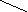 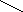 You may go You may go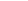 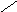 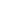 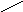 He, she, it Theyчастицы «to», перед инфинитивом смыслового глагола, (следующим за модальными глаголами), за исключением глаголов be to, have to, ought to, например:The train is to arrive at 7 o’clock.He had to help us.We ought to stay with us.Кроме того, модальные глаголы обладают следующими свойствами:вопросительная и отрицательная формы предложений с модальными глаголами образуются без вспомогательного глагола, его роль выполняет сам модальный глагол;при отрицании частица “not”ставится непосредственно после модального глагола. В настоящем времени can пишется слитно с частицей not - cannot;I cannot open the door.She ought not to have done it.в разговорной речи в отрицательной форме употребляются следующие сокращения:cannot – can’tcould not – couldn’tmust not – mustn’tought not – oughtn’tneed not – needn’tmight not – mightn’tshall not – shan’twill not – won’tshould not – shouldn’t;глагол may с отрицанием сокращенной формы не имеет: may not. Например:You may not smoke here. Вы не можете здесь курить.В вопросе модальный глагол ставится перед подлежащим:Could you give us an example?Why should I explain anything?Модальные глаголы употребляются в разделительных вопросах (tag-questions):We can be friends, can’t we?She mustn’t take the books in your absence, must she?Глагол ought to обычно не употребляется в разделительном вопросе. Он заменяется глаголом should или should not.We ought to wait for Jane, shouldn’t we?Модальные глаголы могут употребляться с любой формой инфинитива в действительном залоге и страдательном залоге:People may be watching.You must have heard of him.В страдательном залоге за модальным глаголом следует глагол be или have been и причастие прошедшего времени смыслового глагола:They ought to be treated fairly.He can’t have been sent away.Рекомендации по составлению диалоговДиалог с целью обмена оценочной информации: 1. Если у вас нет готового ответа на вопрос и вам необходимо собраться с мыслями:  - постарайтесь выиграть время, повторив или перефразировав вопрос собеседника  Do I like …? You mean …? What do I think about …? - используйте фразы и выражения, которые дают время на раздумье: Mmm …, Er …, Well …, You know …, Actually …, The thing is …, Let me think .., etc.  - сошлитесь на личный опыт или мнение других людей – родственников,друзей и т.п. Well, I haven’t thought about it too much but my father says … - дипломатично смените тему: переведите обсуждение на тему, близкую к заданной (не уходите далеко от заданной темы, чтобы не потерять баллы). 2. Если вы не знаете или не помните какого-либо слова, не волнуйтесь:  замените это слово другим, с близким или более общим значением; eg. meat вместо lamb  вместо слова используйте определение или описание предмета или лица; eg. the person you go to to have your hair cut (hairdresser)  прибегните к жестам или мимике, покажите форму, цвет, настроение; eg. Her dress was a funny colour …, a bit like this … Однако помните, что жесты и мимика не всегда могут заменить слово, поэтому старайтесь не злоупотреблять этой стратегией. Если вы должны выбрать между разговорным и официальным языком, обратите внимание на следующее:  кто ваш собеседник, определяемый заданием, - чем больше разница в вашем возрасте, социальном статусе и чем меньше вы друг друга знаете, тем более официальную (вежливую) форму общения вас следует избрать;  если ситуация требует неких усилий со стороны вашего собеседника (вы просите что-то купить, дать информацию, подвезти вас, одолжить что-либо), то чем больших усилий вы ожидаете, тем более вежливые формы общения вы должны выбирать. Диалог-побуждения к действию 1.Определите то действие, на которое направленно Ваша речь. Четко сформулируйте инструкции. 2. Если вы не знаете или не помните какого-либо слова, не волнуйтесь:  замените это слово другим, с близким или более общим значением; eg. meat вместо lamb  вместо слова используйте определение или описание предмета или лица; eg. the person you go to to have your hair cut (hairdresser)  прибегните к жестам или мимике, покажите форму, цвет, настроение; eg. Her dress was a funny colour …, a bit like this … Однако помните, что жесты и мимика не всегда могут заменить слово, поэтому старайтесь не злоупотреблять этой стратегией. - 4 - 3. Помните, про количество фраз, отведенное на каждого говорящего. Диалог этикетного характера 1. Определите какую конкретно этикетную ситуацию Вам предстоит разыграть. 2. Вспомните основные реплики и клише по теме. 3. Если вы не знаете или не помните какого-либо слова, не волнуйтесь: замените это слово другим, с близким или более общим значением; прибегните к жестам или мимике, покажите форму, цвет, настроение; eg. Her dress was a funny colour …, a bit like this … Однако помните, что жесты и мимика не всегда могут заменить слово, поэтому старайтесь не злоупотреблять этой стратегией. 4. Если вы должны выбрать между разговорным и официальным языком, обратите внимание на следующее:  кто ваш собеседник, определяемый заданием, - чем больше разница в вашем возрасте, социальном статусе и чем меньше вы друг друга знаете, тем более официальную (вежливую) форму общения вас следует избрать;  если ситуация требует неких усилий со стороны вашего собеседника (вы просите что-то купить, дать информацию, подвезти вас, одолжить что-либо), то чем больших усилий вы ожидаете, тем более вежливые формы общения вы должны выбирать. Не забудьте про количество фраз, отведенное на каждого говорящего. 5. Помните, что Вы должны быть вежливы. Рекомендации по составлению устного тематического монологического10) Рекомендации по выполнению упражнений по теме «Неопределенные местоимения some и any»some [sʌm] / any [´eni] - какой-то, какая-то, какое-то, какие-то, какой-нибудь, какой-либоИх производные с body, thing, onesomebody [´sʌmbədi] / someone [´sʌmwʌn] - кто-то (в основном в утвердительных предложениях)something [´sʌmθiŋ] - что-то (в основном в утвердительных предложениях)anybody [´eni‚bɔdi] / anyone [eniwʌn] - кто-нибудь, кто-либо, кто-то (в основном в общих вопросах и отрицаниях)anything [´eniθiŋ] - что-нибудь, что-либо, что-то (в основном в общих вопросах и отрицаниях)Неопределенные местоимения в роли определения указывают на неопределенное количество или качество, а в роли подлежащего или дополнения на неопределенные или неизвестные предметы и лица.Some и его производные употребляются в утвердительных предложениях, а также в специальных вопросах и общих вопросах, выражающих просьбу или предложение.Any и его производные употребляются в отрицательных предложениях и общих вопросах. В утвердительных предложениях any и его производные употребляются в значении любой.Местоимения, образованные с помощью -one и -body: someone, somebody и anyone, anybody - синонимы, имеющие одинаковый смысл (похожее явление наблюдается и в русском языке).Статистически выяснено, что от -one местоимений образуется приблизительно в два раза больше по частотности, чем от -body; а в некоторых отдельных случаях расхождение в частотности доходит и до пяти раз в пользу -one.Производные местоимения всегда употребляются в качестве местоимений-существительных и к ним применимы те же правила употребления в разных типах предложений, что и для some и any.В именительном падеже они употребляются в функции подлежащего или дополнения. В функции подлежащего они сочетаются с глаголом-сказуемым в единственном числе.Местоимения, образованные с помощью -one и -body, употребляются только в отношении людей и могут иметь форму притяжательного падежа, выступая в функции определения: someone's, somebody's, anyone's, anybody's.Местоимения, образованные с помощью -thing, употребляются только в отношении неодушевленных предметов и понятий. Рекомендации по выполнению упражнений по теме «Исчисляемые и неисчисляемые существительные»Исчисляемые существительные в английском языке — обозначают конкретные предметы, понятия, которые можно посчитать: two books, three tables, five desicions. Вторые же — неисчисляемые существительные — не дружат со счетной грамотой, а значит, мы не можем указать на конкретное количество. Например, water — вода, мы никак не можем сказать одна или две воды; любовь — love, friendship. Изучение данной категории значимо для английского языка, так как подлежащее согласуется со сказуемым, от этого зависит употребление артиклей, местоимений.Признаки countable nounsМогут употребляться как в единственном, так и во множественном числе, что, конечно же, само по себе разумеется, если мы их можем посчитать и сказать конкретное количество: a student — students, a girl — girls, a hand — hands.В единственном числе могут употребляться с неопределенным артиклем a/an (также, как и с the): a picture, a friend, a bus, a car.Им могут предшествовать местоимения (my, his, this, some, any): my body, his pen, this chair, some books.He has two best friends. — У него два лучших друга.A mouse lives in this hole. — Мышь живет в этой норке.My town is very old and many tourists visit it every year. — Мой город очень старый, и много туристов посещает его каждый год.Признаки  uncountable nounsНе используются с артиклем a/an (но с the могут): bread, sugar, rain, water, snow.В противовес предыдущим, неисчисляемые существительные в английском языке требуют после себя глагол-сказуемое в соответствующей форме (тоже ед. число).Им предшествуют some, any, no, much, little, также и притяжательные и указательные местоимения: some water — no water — much water — little water.Coal is produced in many districts in our country. — Уголь производится во многих районах нашей страны.News was bad. — Новости были плохие.Knowledge is everything what she has. — Знания — это все, что у нее есть.К неисчисляемым существительным в английском языке относят:жидкости: blood — кровь, coffee — кофе , tea — чай, milk — молоко, oil — масло, water — вода.пища, продукты питания, твердые вещества: bread — хлеб, butter — масло, china — фарфор, coal — уголь , fish — рыба, fruit — фрукты, spagetti — спагетти, glass — стекло, ice — лед, iron — железо, meat — мясо, beaf -говядина , pork -свинина , soap — мыло.газы: air — воздух, oxygen — кислород, pollution — загрязнение, smoke — дым от сигарет, steam — пар.языки: Chinese, English, french, German, Greek, Italian.игры: baseball, football, golf, chess.болезни: cancer — рак , flu — грипп, mumps — свинка, measles — корь.явления природы: darkness — темнота, fog — туман, gravity — гравитация, hail -град, heat — жара, lightning — молния, rain — дождь, snow — снег, sunshine — солнечный свет, weather — погода, wind — ветер (но: the rains — время продолжительных дождей в тропических странах).абстрактные существительные:  advice — советы, anger — злость, behavior — поведение, courage — смелость, damage — вред, dirt — грязь, education — образование, health — здоровье, information — информация, knowlegde — знания, luck — удача, music — музыка, news — новости, peace — мир, progress — успехи, traffic — дорожное движение, travel — путешествие, truth -правда , work — работа.некоторые собирательные существительные: hair — волосы, furniture — мебель, jewellery — ювелирные украшения, luggage — багаж, rubbish — мусор.Одно слово — два значения — две категории. Будьте внимательны!Первое, что хочется отметить, это двойственный характер некоторых существительных. В зависимости от значения и смысла, они могут быть и исчисляемыми, и неисчисляемыми.1. Ситуация также очень влияет на категорию. Так, если мы хотим конкретизировать абстрактное существительное, то оно примеряет роль своего «брата»:She has visited me several times today.  — Она была у меня сегодня несколько раз.Time will never come back. -Время никогда не вернется.2. Неисчисляемые существительные становятся исчисляемыми, если они обозначают отдельную часть от целого, а также, для обозначения видов, сортов : волосы — волосок, кирпич (материал) — кирпич (штука).She has never tasted coffee before. — Она никогда не пробовала кофе раньше.Give me a coffee and a sandwich, please. — Дайте мне кофе (в значении чашку) и сандвич, пожалуйста?3. Тайное оружие исчисляемых существительных, которое переманивает в свои ряды, это слова, обозначающие часть, кусок, раздел.Can I have a kilo of meat? — Можно мне килограмм мяса?I took a can of Coke with. — Я взял с собой Колу.4. Некоторые существительные, при добавлении окончания -s, переходят в ранг исчисляемых. These girls are real beauties. — Эти девушки настоящие красавицы.He fall in love in her beauty. — Он влюбился в ее красоту.Большинство английских существительных относится к категории исчисляемых. Сложностей с ними не возникает. А вот с другой группой — частенько. Но все довольно легко. Подставьте цифру, определенное количество, если сможете — countable, нет — uncountable. Исходя из этого, выбираете и артикль, и форму глагола.12) Рекомендации по составлению кроссвордов Задание 1.Алгоритм самостоятельной работы по составлению кроссворда:внимательно прочитайте учебный материал по изучаемой теме (конспекты, дополнительные источники);определите круг понятий по изучаемой теме, из которых будет состоять Ваш кроссворд;составьте вопросы к выбранным понятиям (каждому понятию надо дать правильное, лаконичное толкование);продумайте дизайн кроссворда, его эстетическое оформление;начертите кроссворд и оформите список вопросов к нему;оформите ответы на кроссворд на отдельном листе;проверьте правильность выполненной работы (грамотность написания понятий и определений, соответствие нумерации, количество соответствующих ячеек).Общие правила составления кроссвордов:загаданные слова должны быть в именительном падеже и единственном числе, кроме слов, которые не имеют единственного числа;не используются слова, пишущиеся через тире и имеющие уменьшительно - ласкательную окраску;не используются аббревиатуры и сокращения;в каждую белую клетку кроссворда вписывается одна буква;каждое слово начинается в клетке с номером, соответствующим его определению, и заканчивается чёрной клеткой или краем фигуры;имён собственных в кроссворде может быть не более 1/3 от всех слов;не следует применять при составлении кроссвордов слова, которые могут вызвать негативные эмоции, жаргонные и нецензурные слова;не желательно при создании кроссвордов употреблять малоизвестные названия, устаревшие и вышедшие из обихода слова;начинать составлять кроссворд рекомендуется с самых длинных слов.Правила оформления кроссвордов:кроссворд может быть оформлен от руки на листах формата А 4 или набран на компьютере с использованием любого текстового или табличного редактора и распечатан на принтере;при составлении кроссворда можно использовать специальные компьютерные программы типа «Hot Potatoes», «Eclipse Crossword», «Decalion» или бесплатные онлайновые сервисы типа «Фабрика кроссвордов». При этом кроссворд должен быть сохранён на электронный носитель в виде исполняемого файла и может быть представлен в электронном виде;рисунок кроссворда должен быть чётким;сетка кроссворда должна быть выполнена в двух экземплярах:1-й экземпляр – с заполненными словами;2-й экземпляр – пустая сетка только с цифрами позиций.толкования слов (определения) должны быть строго лаконичными. Не следует делать их пространными, излишне исчерпывающими, многословными, несущими избыточную информацию. В определениях не должно быть однокоренных слов;каждому слову в сетке кроссворда присваивается номер. При этом номера расставляются последовательно слева направо, от верхней строчки к нижней;ответы на кроссворд оформляются на отдельном листе.готовая работа предоставляется на контроль в установленный срок.Примечание: интересные и оригинальные кроссворды могут быть рекомендованы к использованию в учебных целях для тестирования.Рекомендации по выполнению упражнений на продолженные времена и настоящего неопределенного времениПродолженные времена употребляются для обозначения длительные действия, которые происходят в определённый момент в настоящем, прошедшем или будущем времениОбразование3 Participle II(причастие прошедшего времени)Participle II (причастие прошедшего времени) – это третья основная форма глагола. Стандартные глаголы образуют эту форму при помощи окончания –ed (т.е. эта форма совпадает с формой прошедшего времени). Нестандартные глаголы имеют особые формы, которые следует смотреть в таблице неправильных (нестандартных) глаголов.Сравните:Стандартные (правильные) глаголы Нестандартные (неправильные) глаголыto ask-asked-asked to go-went-goneto want- wanted –wanted to come- came-cometo work-worked- worked to speak-spoke-spokenВ предложении Participle II может быть – определениемHe bought a used car. Он купил подержанный автомобиль.The information received was Полученная информация была очень важнаvery important.Present Simple/Indefinite(настоящее простое/неопределенное время)Настоящее неопределенное время употребляется для обозначения действия, которое совершается постоянно, является обычным, повторяющимся.Утвердительная форма настоящего неопределенного времени для всех лиц совпадает с формой инфинитива (неопределенной формой глагола) без частицы to, за исключением 3-го лица единственного числа. В 3-м лице единственного числа глагол принимает окончание -(e)s. (см.Таблицу 1)Verb 1,s(es)V1 - это первая форма глагола. Первая форма глагола– это сам глагол в настоящем времени, в начальной форме.V 1 форма (или инфинитив без to), например: to make (делать) – make – первая, или основная  форма, которая отвечает на вопрос что делать?, что сделать?  С помощью первой формы глагола образуется Простое настоящее время (Present Simple Tense). Present Simple образуется по формуле:Таблица №1.Таблица №2Спутники времени: always (всегда), usually (обычно), generally (в большинстве случаев, как правило), every day (каждый день), sometimes (иногда), often (часто), rarely (редко) Рекомендации по написанию рефератовПри реферировании происходит осмысление отдельных положений, представляющих суть оригинала, сокращение всех малозначащих сведений, не имеющих прямого отношения к теме, обобщение наиболее ценных данных и фиксирование их в конспективной форме.    Содержание работы излагается в реферате объективно, без критической оценки  материала с позиции референта.    Независимо от того, на каком языке пишется реферат иностранного источника, заголовочная часть составляется на языке оригинала. При написании реферата на другом языке после названия произведения в скобках дается перевод.       Объем реферата варьируется в зависимости от объема оригинала, его научной ценности, от того, на каком языке он опубликован (работы на иностранных языках могут  быть прореферированы подробнее). Предельным объемом реферата принято считать 1200 слов при сокращении текста оригинала в 3,8 и даже 10 раз.        В процессе реферирования происходит не просто сокращение текста, а существенная переработка содержания, композиции и языка оригинала: выделяются главные факты и излагаются в краткой форме. Второстепенные факты, детальные описания, примеры, исторические экскурсии опускаются, однотипные факты группируются, дается их общая характеристика, цифровые данные систематизируются и обобщаются. Язык и стиль оригинала претерпевает изменения в сторону нормативности, нейтральности, простоты и лаконичности.     Реферат – это не простой набор ключевых фрагментов текста, на базе которых он строится, а новый самостоятельный текст.       Для связности изложения используются такие стереотипные выражения, как: «отмечено», «установили», «рассматриваются», «анализируются», «отмечаются», «указывается», «показывает», «получило одобрение», «вызвало интерес» и т.д., а также специальные клише, которые можно сгруппировать следующим образом: Для выражения общей оценки источника, его темы, содержания: «статья посвящена…», «целью статьи является…», «статья представляет собой…» и т.д.;Для обозначения задач, поставленных и решаемых автором: «в первой (и т.д.) главе автор описывает (отмечает, анализирует и т.д.)»;Для оценки полученных результатов исследования, для выводов: «результаты подтверждают…», «автор делает вывод, что…» и т.д.; Приводимые ниже клише помогут адекватно и без ошибок передать на английском языке содержание статьи из газеты, журнала, главы книги и т.п. Список фраз для составлений аннотаций и рефератовThe article is headlined…The headline of the article I have read is…The main idea of the article is…The article is about/deals with/is concerned with…The article opens with…At the beginning of the article the author depcts/dwells on/touches upon/explains/introduces/mentions/comments on/underlines/criticizes/makes a few critical remarks on/gives a summary of…The article/the author begins with the description of/the analysis of…Then/after that/further on/the author passes on to/goes on to say/gives a detailed analysis of…In conclusion the author…The author concludes with …The article ends with…At the end of the article the author draws the conclusion that…At the end of the article the author sums it all up by saying…I found the article interesting/informative/important/dull/of no value etc. Рекомендации по выполнению грамматических упражнений на темы: Неличные формы глагола. Времена группы PerfectК неличным формам глагола относятся:ИнфинитивГерундийПричастиеИнфинитив– неличная форма глагола, обладающая признаками глагола и существительного. Признаком инфинитива является частица “to”. Инфинитив соответствует в русском языке неопределённой форме глагола, которая отвечает на вопрос «что делать? что сделать?»Формы инфинитиваУпотребление инфинитива без частицы «to»: Инфинитив без частицы «to» употребляется:После всех вспомогательных и модальных глаголов ( кроме ought)В составе сложного дополнения после глаголов чувственного восприятия: to see, to feel, to watch, to observe, to notice, to hear ( после этих же глаголов в пассивной форме “to” употребляется!)После глаголов to let, to make, need, dare (в модальном значении)После выражений had better, would rather, would sooner, cannot but, does nothing but…В специальных вопросах, начинающихся с why (not)После слов than, rather than, but, exceptЕсли два инфинитива соединены словами and или or, частица “to” перед вторым инфинитивом может быть опущенаПосле глаголов know и help инфинитив может быть с частицей “to” или без неё.Синтаксические функции инфинитива в предложении:Инфинитив может употребляться в предложении как:Подлежащее: To study is her duty.Часть составного именного сказуемого: His dream was to become an artist.Часть составного глагольного сказуемого: Now I begin to understand you.Дополнение: Our students like to read.Определение, заменяющие целое придаточное определительное предложение: My friend has brought me an interesting book to read.Обстоятельство:цели: I think I will go to England to improve my English.результата: Mary knew English well enough to understand the text.cравнения: Soon she realized that it was much more pleasant to give than to be given.Герундий  – неличная форма глагола, имеющая грамматические особенности как глагола так и существительного и всегда выражающая действие как процесс.Формы герундия:Свойства герундия:Может употребляться после предлога: He is fond of reading.Он любит читать.Может определяться притяжательным местоимением и существительным в притяжательном или общем падеже: He insisted on my leaving at once. Он настаивал, чтобы я ушел.В предложении выполняет те же функции, что и существительное.Глаголы и выражения, требующие после себя герундий:to avoid – избегатьto deny – отрицатьto enjoy – получать удовольствие от чего-либоto excuse – извинитьto finish – оканчиватьto forgive – прощатьto be worth – стоитьсannot help – не могу неto keep on – продолжатьto don’t mind – не возражатьto postpone – откладыватьto put off – откладыватьto dislike – не нравитьсяcan’t stand – не могу выноситьto go on – продолжатьto give up – отказаться отГлаголы и выражения, требующие после себя герундий с определенным предлогом:to depend of – зависеть отto rely on – полагаться наto insist on – настаивать наto object to – возражать противto agree to – соглашаться наto hear of – слышать оto think of – думать оto thank for – благодарить заto prevent from – препятствоватьto be fond of – любитьto be sure of – быть уверенным в чем-либоto be pleased at – быть довольным чем-либоto be surprised at – удивляться чему-либоto be interested in – интересоваться чем-либоto be afraid of – бояться чего-либоto look forward to – ждать с нетерпениемС некоторыми глаголами используется и герундий и инфинитив:to begin – начинатьto start – начинатьto like – нравитьсяto hate – ненавидетьto prefer – предпочитатьto love – любитьto stop – прекратитьto continue – продолжатьсинтаксическик функции герундия в предложении:Герундий может употребляться в предложении как:Подлежащее: Readingis useful .Чтение полезно.Часть сказуемого после глаголов: to finish, to start, to continue, to go on, to keep и др.: He started reading the book. Он начал читать книгу.Предложное дополнение: I am fond of reading. Я люблю читать.Прямое дополнение: Do you mind my reading here? Вы не против моего чтения здесь?Обстоятельство времени: After reading he closed the book. После чтения он закрыл книгу.Обстоятельство образа действия: Instead of reading he went to the movies. Вместо чтения он пошел в кино.Причастие – неличная форма глагола, обладающая признаками глагола, прилагательного и наречия. Является самостоятельной частью речи. В английском языке нет такой части речи, как деепричастие. Поэтому в русском языке английскому причастию соответствует как причастие, так и деепричастие.Способы образования:Всего существует два причастия в английском языке:Формы причастия (PARTICIPLE I) :Причастие I имеет временные различия (Indefinite, Perfect), а причастие I, образованное от переходных глаголов, имеет различия залога (Active, Passive) Participle I Indefinite используется для обозначения предшествующего действия, если мы имеем глаголы восприятия и движения:to seeto feelto noticeto hearto cometo enterto arriveto leaveto turnto seizeHearing some noise at the corridor I locked the door.
Entering the room she greeted everybody.Формы причастия (PARTICIPLE II):Participle II имеет только одну форму. Говоря о временных различиях причастия II, следует учесть, что оно может выражать действие одновременное с глаголом или предшествующее глаголу.His eyes fixed on me irritated me. (одновременное действие.)
I remember the picture seen in the museum. (предшествующее действие.)Причастие II используется в основном в пассивном залоге: I saw a broken cup on the floor.Свойства причастия:Причастие сочетает в себе свойства глагола (имеет категории времени, вида, залога) и прилагательного (в предложении причастие может выполнять функцию определения).Participle I сочетает в себе признаки глагола, наречия и прилагательного:Going – идущий / идя Reading – читающий /читаяParticiple  II образуется от основы инфинитива:to write – written – написанный to play – played – сыгранныйСинтаксические функции причастий:Причастие настоящего времени (PARTICIPLE I) может употребляться в предложении как:Именная часть сказуемого: I looked at the bookshelf: one book was missing. Я посмотрел на книжную полку: одной книги не хватало.Определение: I saw a smiling girl. Я видел улыбающуюся девушку.Обстоятельство: Knowing English well he was able to read this book. Зная английский хорошо, он смог прочитать эту книгу.Причастие прошедшего времени (PARTICIPLE II) может употребляться в предложении как:Именная часть сказуемого: The climate of Russia is varied. Климат России разнообразен.Определение: My photo lost in the park is important. Моя фотография, потерянная в парке, важная.Обстоятельство: When given freedom I’ll build a house. Когда выйду на свободу, я построю дом. Методические рекомендации по временам группы PerfectPresent Perfect —действие, уже совершившееся; говорящий обращает внимание на результат, вытекающий из действия к моменту речи.Past Perfect  —действие или состояние, завершившееся до определенного момента в прошлом. Future Perfect —действие, которое будет завершено до определенного момента в будущем. Перфектные времена выражают действие, которое произошло/совершилось до определенного момента в настоящем, прошедшем или будущем времени.17) Рекомендации по выполнению упражнений на сложное подлежащееComplex Subject переводится как «сложное подлежащие». Подлежащие - это главное действующее лицо в предложении. Сложное оно, так как в таких предложениях, действующее лицо не только само совершает действие, но и испытывает действие на себе (дальше вы поймете, как это происходит).  Эту конструкцию мы можем узнать по словам: Говорят Известно Считают Ожидают Обнаружили и т.д. Complex Subject мы используем для передачи чужих слов или мнения, когда нам не важно/не известно, кто это думает или говорит. Сравните следующие два предложения. Предложение 1: Мэри говорит, что они поженятся летом. Предложение 2: Говорят, они поженятся летом. Как видите, во втором предложении мы не уточняем, кто именно это говорит (нам это неважно), а делаем акцент на самом действии, которое произойдет. Перед тем, как рассмотреть образование Complex Subject, давайте остановимся на глаголах, которые используются в этой конструкции. В нашей конструкции мы можем использовать ограниченный круг глаголов, передающих информацию: - глаголы утверждения и сообщения know – знать think – думать state  - заявлять, утверждать  report – сообщать say – говорить announce – объявлять find – обнаружили Примеры: Говорят, он переехали. Думали, что она работает здесь.  - глаголы предположения expect –ожидать suppose – предполагать  believe – верить consider - считать, полагать  ask –спрашивать assume - допускать, предполагать Примеры: Ожидается, они приедут. Предполагалось, он справится. - глаголы восприятия see – видеть hear – слышать notice – замечать feel – чувствовать Примеры: Было слышно, что он пришел. Чувствовалось, она волнуется. Построение предложения в Complex Subject немного непривычно для нашей «русской логики», поэтому давайте рассмотрим его по шагам. Например: Говорят, он живет в Нью-Йорке. Шаг 1: На первое место мы ставим того, о ком идет речь в предложении. Говорят, он живет в Нью-Йорке. В нашем предложении это местоимение – он. He……. Он……. Шаг 2: На второе место ставим наши глаголы (говорят, считают, думают, известно) в пассивном залоге. Пассивный залог мы используем, когда действующее лицо не само совершает действие, а испытывает его на себе со стороны другого лица. Активный залог:  Они разбили вазу.  Он красил забор.  Пассивный залог: Ваза разбита.  Забор покрасили.  При этом мы не называем того, кто совершает это действие, так как: Нам это не важно Мы не знаем этого Мы не хотим говорить, кто это Вернемся к нашему предложению: Говорят, он живет в Нью-Йорке. Мы видим, что наше действующее лицо (он) испытывает на себе действие других лиц, то есть не он сам говорит о себе, а кто-то другой делает это. При этом мы не называем, кто именно это делает. Пассивный залог в английском языке образуется с помощью: глагола to be (am, are, is) глагола в прошедшем времени (3-я форма) He is said….. Он, говорят,….Шаг 3: Ставим действие, которое совершается с частицей to Говорят, он живет в Нью-Йорке. То есть берем глагол live и ставим перед ним частицу to: He is said to live (in New-York). Он, говорят, живет (в Нью-Йорке). Схема построения Complex Subject: Действующее лицо + is/are/am + said/known/thought + to + действие: I am/ You We are said work 18) Рекомендации по выполнению упражнений на сложное дополнениеОбразуется Complex Object в английском языке следующим образом: 1. На первое место в предложении мы ставим главное действующее лицо – тот, кто хочет: I, she, he, they, we 2. Далее идет само действие, это могут быть глаголы: want – хочу expect – ожидаю think - думаю know – знаю hope – надеюсь belive – верю would like – хотел бы like - нравится consider – считаю и т.д. Важно: Если на первом месте стоят she, he, то к глаголу мы добавляем окончание –s: wants, expects, thinks, knows. 3. После действия идет тот человек, от кого хотят, чтобы он сделал что-либо. Обратите внимание, как меняются наши местоимения: I – me you - you he – him she – her they – them we – us Это происходит потому, что здесь местоимение не является главным действующим лицом, а является дополнением – тот, на кого направлено желание, ожидание и т.д. 4. Далее идет то действие, которое ожидается от человека с частицей to перед ним: to read, to go, to study В итоге у нас получается следующая схема образования предложений: Действующее лицо + want/expect/think + тот, от кого хотят + to + действиеВ английском языке есть глаголы, которые являются исключениями. Это глаголы: make – заставлять let – позволять Образование предложений Complex Object с глаголами make и let немного отличается от общей схемы. Используя эти глаголы в первой части, мы не ставим частицу to перед действием, которое ожидается от другого человека.  Схема такого предложения: Действующее лицо + make/let + тот, от кого хотят + действие20) Рекомендации по теме «Активный и страдательный залоги»Образование пассивного залога в разных временах представлено в таблице ниже. Времена группы Perfect Continuous, а также Future Continuous в пассивном залоге не используются.
21) Рекомендации по описанию изображенного на картинеНачиная своё описание, расскажите об авторе, стиле написания картины, какими материалами пользовался художник. Пpи The artwork falls within an: Portrait Art – пopтpeт; History Painting (mythological, religious, allegorical, historical history or literary history painting) – иcтopичeckaя живoпиcь; Genre painting – жaнpoвaя живoпиcь; Landscape – пeйзaж; Still life – нaтюpmopт. Дoпoлнить oпиcaниe moжнo инфopmaциeй o хyдoжникe.После этого расскажите, что изображено на переднем плане и на заднем. Необходимо уделить внимание также краскам, которыми написано полотно и, конечно же, поделиться собственными впечатлениями от увиденного.
Описывайте, что видите:Погоду (The weather is nice/ chilly/ hot…)Пейзаж (There is a sea/a wood/ a field…)Предметы мебели (There is a table/ a chair/ a computer…) (On the right there is/ On the left there are…)Внешность людей (This man has red hair and blue eyes)Во что они одеты (The girls are wearing green skirts and blue shirts)Какие события изображены на картинке (The boy is playing, the girls are standing)Если на картинке обедают люди, можете предположить, кто они друг для друга, о чем говорят, какое у них настроение. Выскажите необычные, смешные предположения — так будет даже интереснее. Используйте словосочетания:«I think…»«It/he/she/we/they might be…»«Maybe»22) Рекомендации по выполнению упражнений на тему I, II и III тип условных предложений.Условные предложения первого типа выражают реальные, осуществимые предположения, относящиеся к будущему времени:В условии глагол употребляется в Present Simple, в следствии – в Future Simple.If you forgive me, I will never forget it. – Если ты простишь меня, я никогда этого не забуду.If the movie is boring, we’ll go home. – Если фильм будет скучным, мы пойдем домой.If you are late again, you’ll get fired. – Если ты еще раз опоздаешь, тебя уволят.Условие и следствие могут меняться местами, смысл от этого не меняется.We’ll go home, if the movie is boring. – Мы пойдем домой, если фильм будет скучным.Обратите внимание, что по-русски мы ОБА глагола употребляем в будущем времени, а по-английски только глагол в главной части (следствие). Часто по ошибке обе части ставят в будущем времени – это неправильно.Неправильно: If you will give me a lift, I will pay you. – Если вы меня подвезете, я вам заплачу.Правильно: If you give me a lift, I will pay you. – Если вы меня подвезете, я вам заплачу.Второй тип условных предложенийУсловные предложения второго типа выражают маловероятные или невероятные предположения, относящиеся к настоящему или будущему (но не к прошедшему) времени.В условии глагол употребляется в Past Simple, в следствии – would + инфинитив (без частицы to). Не забывайте, что у неправильных глаголов форма прошедшего времени образуется особым образом.Приведем примеры маловероятных предположений.If we won the lottery, we would buy new house. – Если бы мы выиграли в лотерею, мы бы купили новый дом.Имеется ввиду, что лотерея еще не разыграна, предположение относится к будущему, но говорящий считает выигрыш маловероятным.If we received the fuel tomorrow, we would return by Friday. – Если бы мы получили топливо завтра, мы бы вернулись к пятнице.Маловероятно, что мы завтра получим топливо, но если бы получили, то уж точно бы поспели обратно к пятнице.Примеры невероятных предположений:If your friend had time, he would help us. – Если бы у твоего друга было время, он бы помог нам.Предположение невероятно, потому что у друга времени нет.If Anna knew your email, she would forward you my message. – Если бы Анна знала ваш email, она бы переслала вам мое сообщение.Но она не знает, а поэтому не перешлет.Конструкция If I were you…Ко второму типу условных предложений относится употребительная конструкция If I were you… (я бы на твоем месте…) В этой конструкции используется глагол to be в сослагательном наклонении – were (форма сослагательного наклонения совпадает с формой множественного числа прошедшего времени were).If I were you, I would not ask too many questions. – Я бы на твоем месте не стал задавать слишком много вопросов.If I were you, I would take an umbrella. – Я бы на твоем месте взял зонтик.Третий тип условных предложенийУсловные предложения третьего типа выражают предположения, относящиеся к прошедшему времени, а поэтому являющимися невыполнимыми – это те действия, которые могли бы произойти, но они не произошли.В условии используется Past Perfect, а в следствии – would have + Past Participle.If I had made more money, I would have bought a better house. – Если бы я заработал (но я не заработал) больше денег, я бы купил дом получше.If you had been smarter, you would have chosen another college. – Если бы ты был поумнее, ты бы выбрал другой колледж.Мне нравится пример из романа Сидни Шелдона “The Doomsday Conspiracy”. В одном эпизоде медсестра выхаживает раненого офицера, на которого врач уже махнул рукой как на безнадежного. Она верила, что мужчину еще можно спасти, и он действительно пришел в себя. Тогда сестра наклонилась к нему и прошептала:If you had died, I would have killed you. – Если бы ты умер, я бы тебя убила.Нулевой тип условных предложений (Zero Conditional)Нулевой тип условных предложений выделяют не во всех учебниках, чаще его упоминают иностранные авторы. В этих предложениях фактически нет предположения (которое может сбыться, а может нет), но есть условие и следствие.В предложениях этого типа говорится об условии, которое обязательно, неизбежно влечет за собой некое следствие. «Б» следует за «А», как закон природы, научная закономерность. Наряду с союзом if (если), в предложениях этого типа часто используется союз when (когда).И в условии, и в следствии используется глагол в форме Present Simple.If you heat water, it boils. – Если нагреть воду, она вскипит.If you fall, you get hurt. – Если упасть, будет больно.When you have headache, you need to see a doctor. – Когда у вас болит голова, вам нужно к врачу.В предложениях этого типа может выражаться и субъективная точка зрения, а не объективный факт. В таком случае говорящий подчеркивает, что он уверен в причинно-следственной связи между двумя фактами.When a guy gets married, he gets fat. – Когда мужчина женится, он толстеет.Совсем не обязательно, что мужчина, женившись, потолстеет, но говорящий подчеркивает, что с его точки зрения это практически закон природы. 23) Рекомендации по написанию официально-делового письмаПримерная структура письма может выглядеть следующим образом: Адрес отправителя (sender's address); Дата (date); Адрес получателя (inside address); Обращение (salutation); Вступление (opening sentence); Основной текст (body of the letter); Заключение (closing sentence); Заключительная вежливая фраза (complimentary close) ; Подпись отправителя (signature); Приложение (enclosure).Адрес отправителя (sender's address) пишется обычно в верхнем правом углу. Не исключено написание адреса и в верхнем левом углу. Последовательность написания адреса имеет большое значение. Сначала следует указать номер дома с названием улицы, через запятую номер квартиры. На следующей строке указывается город с почтовым индексом, на следующей строке — страна. 17 Hillside Road, Apt. 12 London W13HR England 5 Nelson Street, Apt. 5 Chicago 19 200 USA 2. Дата (date) указывается ниже, сразу после адреса. Точка после адреса не ставится. Существует несколько вариантов оформления: 21 December, 2014 December 21th, 2014 December 21, 2014 21th December, 2014 3. Адрес получателя (inside address) пишется в той же последовательности что и адреса отправителя, но ниже с левой стороны. Форма обращения (salutation) будет зависеть от того насколько вам знакомо лицо, к которому вы обращаетесь и конечно же от пола. К незнакомым людям применяются выражения: (Dear) Sir, — (Уважаемый)Сэр/Господин, (Dear) Madam, — (Уважаемая) Госпожа/Мадам, Gentlemen, — Господа, К мало знакомым людям: Dear Mr. Winter,-Уважаемый господин/мистер Винтер, Dear Miss Winter, — Уважаемая госпожа/ мисс Винтер, (по отношению к не замужней женщине) Dear Mrs. Winter, — Уважаемая госпожа/ миссис Винтер,(по отношению к замужней женщине) В полу -официальной переписке можно встретить такие формы как: Dear Colleague, — Уважаемый коллега, Dear Editor, — Уважаемый редактор, Dear Reader, — Уважаемый читатель, Обращение пишется с левой стороны под адресом получателя и после него ставится запятая. Вступление (opening sentence) это своего рода вводное предложение: We are writing to enquire about — (Настоящим просим сообщить о… \Нас интересует информация о…). We are interesting in… and we would like to know… — (Мы заинтересованы в … и хотели бы узнать…). We acknowledge receipt of your letter dated (date)… — (Подтверждаем получение Вашего письма от…). Основной текст (body of the letter) должен быть составлен в логической последовательности. Как правило, основной текст разбит на несколько абзацев. В первом абзаце следует указать цель или причины вашего письма. We would like to point out that…- Мы хотели бы обратить ваше внимание на … I’m writing to let you know that… -Я пишу, чтобы сообщить о … We are able to confirm to you…- Мы можем подтвердить … I am delighted to tell you that… -Мы с удовольствие сообщаем о … We regret to inform you that… -К сожалению, мы вынуждены сообщить вам о… Во втором абзаце можно указать уже детали и факты, соответствующие обсуждаемой ситуации. Можно задать интересующие вас вопросы или дать свою оценку обсуждаемому вопросу. I am a little unsure about… -Я немного не уверен в … I do not fully understand what… -Я не до конца понял… Could you possibly explain…- Не могли бы вы объяснить… I am afraid that … -Боюсь, что… We would also like to inform you … -Мы так же хотели бы сообщить вам о… Regarding your question about … -Относительно вашего вопроса о… In answer to your question (enquiry) about …- В ответ на ваш вопрос о… I also wonder if… -Меня также интересует… В третьем абзаце можно написать пожелания, предложения, предполагаемые действия для сотрудничества в будущем. Could you possibly…- Не могли бы вы… I would be grateful if you could … -Я был бы признателен вам, если бы вы … I would like to receive…- Я бы хотел получить… Please could you send me…- Не могли бы вы выслать мне… В четвертом абзаце нужно написать кульминационное предложение. I would be delighted to …- Я был бы рад … I would be happy to… — Я был бы счастлив… I would be glad to… — Я был бы рад…Заключение (closing sentence) должно содержать благодарность за оказанное вам внимание и намерение продолжить переписку. I look forward to … — Я с нетерпением жду, hearing from you soon- когда смогу снова услышать вас meeting you next Tuesday- встречи с вами в следующий Вторник seeing you next Thursday -встречи с вами в Четверг Please acknowledge receipt- (Пожалуйста, подтвердите получение) Please do not hesitate\ feel free to contact us if you need any further information — (Пожалуйста, без колебаний обращайтесь к нам для получения дополнительной информации) Заключительная вежливая фраза (complimentary close), также как и обращение, зависит от лица, к которому вы пишете письмо. Для человека, которого вы знаете, используется фраза: Yours sincerely, Для незнакомого человека: Yours faithfully, Подпись отправителя (signature) ставится ниже заключительной вежливой фразы. Ниже подписи вы должны указать свое имя и при необходимости должность, которую вы занимаете. Приложения (enclosure) прикладываются в конце письма. Об этом указывается в основном тексте, при помощи обозначения «Enc.». Для того, что бы вы имели примерное представление, как должно выглядеть деловое письмо в целом, мы приводим для вас пример.24) Рекомендации по временам активного залога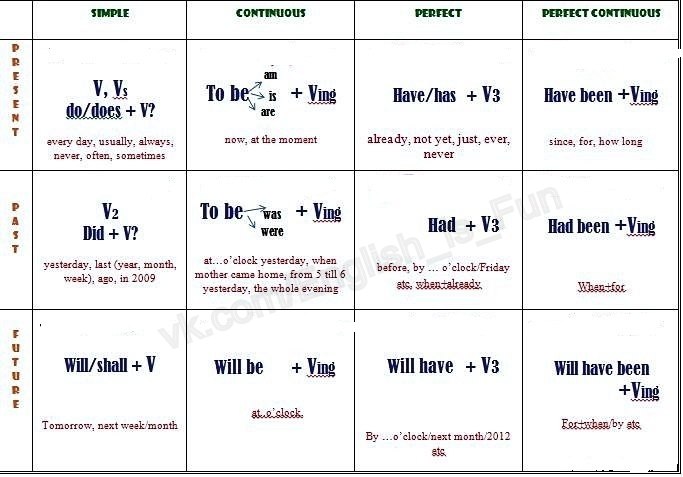 26) Рекомендации по домашнему чтению   Алгоритм работы с текстом для домашнего чтения.Внимательно просмотрите текст, обращая внимание на его заголовок, собственные имена и географические названия. Определите, о чем текст.Читайте текст по абзацам, пользуясь словарем только при необходимости (если не понятен смысл прочитанного).Поработайте с незнакомыми словами: найдите и выпишите незнакомые слова в свой словарик, потренируйтесь их запомнить.Ответьте на вопросы к тексту и выполните задания к тексту.Составьте письменный и устный пересказ прочитанного текста, используя ключевые слова и фразы.Памятка для работы с текстами(поисковое чтение)Читаем заголовок текста, рассматриваем иллюстрации, высказываем свои соображения, о чем может быть текст, определяем для себя цель чтения.Быстро просматриваем текст, в нескольких словах суммируем то, что сумели понять, не взирая на наличие незнакомых слов и конструкций.Теперь читаем по предложениям. В трудных случаях определяем главные члены предложения.Выделяем в предложении незнакомое слово, решаем, нельзя ли его понять без помощи словаря. Если же нам необходимо обратиться за помощью к словарю, то необходимо хорошенько запомнить буквенный состав слова- проговорить. Записать, запомнить аффиксы, если они имеются.Берем в руки словарь и стараемся сразу открыть его в той части, где может находиться искомое слово. Найдя нужную строчку словарной статьи, выбираем то значение слова, которое по смыслу подходит к тексту.Ещё раз быстро перечитываем текст, чтобы получить целостное представление о его содержании.Памятка для выполнения заданий по чтению текстаПрочитайте текст, обращая внимание на установку, задание, заголовок текста, выделенные слова в тексте, цифры и т.д. Это поможет определить о чем текст и поможет впоследствии успешно выполнить задания к тексту. Не расстраивайтесь, если в тексте встретятся незнакомые слова, о значении которых вы сможете догадаться сами. Помните- общее понимание текста не всегда зависит от этих слов. Не забудьте, время на выполнение данной работы ограниченно.Внимательно прочитайте вопрос и постарайтесь ответить на него, затем посмотрите на ответы и определите тот, который наиболее близок вашему.Не задерживайтесь долго на трудном для вас вопросе, оставьте его и переходите к следующему. Но после выполнения всех заданий обязательно вернитесь к нему еще раз. Желательно ответить на все вопросы. Постарайтесь не оставлять вопрос без ответа.Посмотрите на вопросы и проверьте ваши ответы еще раз.27) Зачет является формой проверки качества усвоения студентами учебного материала, выполнения практических заданий. Содержание зачета (2 семестр) 1. Чтение и письменный перевод со словарем на русский язык отрывка из оригинального текста по специальности (объем текста 1800 печ. знаков). 2. Реферирование иноязычного газетного текста социокультурной тематики на иностранном языке (объем текста 900-1000 печ. знаков), прочитанного со словарем. 3. Написание делового письма.ОДОБРЕНЫПредметной (цикловой)комиссией по теоретическим дисциплинамРазработаны на основе ФГОС по специальностям:54.02.05 Живопись (по видам) (станковая живопись)54.02.01 Дизайн (по отраслям) (в культуре и искусстве)54.02.02 Декоративно-прикладное искусство и народные промыслы (по видам) (художественная обработка дерева, художественная керамика)53.02.09 Театрально-декорационное искусство (по видам) (художественно-костюмерное оформление спектакля)№ТемаСамостоятельная работаСтраница 1 курс1.Социокультурный компонент: наиболее распространенные языки, иностранный язык, как средство приобщения к мировой культуре.Подготовка устного высказывания «Английский язык в моей жизни»11,122.Моя квартира. ДомПодготовка устного высказывания «В гостях хорошо, а дома лучше»122.Моя квартира. ДомВыполнение грамматических упражнений на употребление артиклей, оборота there + to be в настоящем, прошедшем и будущем временах группы Indefinite12-132.Моя квартира. Дом Выбор тем (направлений) индивидуальных проектов13-173.Город. Условия жизниВыполнение грамматических упражнений на употребление степеней сравнения прилагательных и наречий17-203.Город. Условия жизни Написание сочинения «В гостях хорошо, а дома лучше»20-214.Межличностные отношения. Социально-бытовые диалоги.Выполнение грамматических упражнений на употребление модальных глаголов, местоимений21-234.Межличностные отношения. Социально-бытовые диалоги. Определение и анализ проблемы индивидуального проекта13-175.Магазины, товары, совершение покупокСоставление диалогов по теме «В магазине. Совершение покупок»23-245.Магазины, товары, совершение покупокВыполнение грамматических упражнений по неопределенным местоимениям, исчисляемым и неисчисляемым существительным25-295.Магазины, товары, совершение покупокПостановка цели индивидуального проекта13-176.Чувства и эмоции. Описание людей.Составление кроссворда по теме «Еда. Способы приготовления пищи»29-306.Чувства и эмоции. Описание людей.Выполнение грамматических упражнений на употребление прилагательных, наречий17-206.Чувства и эмоции. Описание людей.Анализ имеющейся информации, построение алгоритма деятельности по индивидуальному проекту13-177.Моя семьяНаписание сочинения по теме «Моя семья»20-217.Моя семьяАнализ ресурсов для индивидуального проекта13-178.Спорт и здоровый образ жизни.Выполнение грамматических упражнений на употребление настоящего, прошедшего, будущего продолженного времени и настоящего неопределенного времени30-338.Спорт и здоровый образ жизни.Подготовка устного высказывания на тему «Спорт в жизни молодежи»128.Спорт и здоровый образ жизни.Выполнение запланированных технологических операций индивидуального проекта13-179.ПриродаПодготовка реферата по предложенным  темам:  «Супермаркеты в России и за рубежом. Сходства и различия»  «Русская национальная кухня»  «Британская национальная кухня»  «Климатические зоны России»  «Идеальный человек. Реально ли это?»  «Экологический кризис» и др.33-359.ПриродаВыполнение запланированных технологических операций индивидуального проект13-172 курс10.Путешествие. Хобби Подготовка реферата по предложенным  темам: «Мои летние каникулы»  «Путешествие моей мечты»«Мое хобби»  «Наземные виды транспорта. Преимущества и недостатки»  «По дорогам штатов»  «Побываем в Великобритании»  «Популярные виды хобби англичан»  «Популярные виды хобби американцев»  «Самый безопасный способ путешествий» и др.33-35Путешествие. Хобби Подготовка реферата по предложенным  темам: «Мои летние каникулы»  «Путешествие моей мечты»«Мое хобби»  «Наземные виды транспорта. Преимущества и недостатки»  «По дорогам штатов»  «Побываем в Великобритании»  «Популярные виды хобби англичан»  «Популярные виды хобби американцев»  «Самый безопасный способ путешествий» и др.33-35Выполнение грамматических упражнений на темы:Неличные формы глаголаВремена группы Perfect35-4040-41Выполнение запланированных технологических операций индивидуального проекта13-1711.Образование. Наука. СМИ Подготовка реферата по предложенным  темам:«Мои летние каникулы»  «Путешествие моей мечты»  «Мое хобби»  «Наземные виды транспорта. Преимущества и недостатки»  «По дорогам штатов»  «Побываем в Великобритании»  «Популярные виды хобби англичан»  «Популярные виды хобби американцев»  «Самый безопасный способ путешествий» и др.33-3511.Образование. Наука. СМИ Выполнение грамматических упражнений на темы:Сложное подлежащееСложное дополнениеАктивный и страдательный залоги41-4242-4343-4411.Образование. Наука. СМИ Выполнение запланированных технологических операций индивидуального проекта13-173 курс12.Искусство Подготовка устного высказывания «Театр в моей жизни»1212.Искусство Написание сочинения на тему «Музыка в жизни молодежи»20-2112.Искусство Описание картины 44-4512.Искусство Выполнение грамматических упражнений на тему «III тип условных предложений»45-4713.КиноиндустрияВыполнение упражнений на тему I, II и III тип условных предложений.45-4713.КиноиндустрияНаписание сочинения «Мой любимый актер»20-2114.ЛитератураНаписание сочинения «Книги в моей жизни»20-2115.Проблемы общества и экологииСоставление сочинений по теме «Глобальные проблемы человечества»20-2115.Проблемы общества и экологииВыполнение грамматических упражнений по неопределенным местоимениям, исчисляемым и неисчисляемым существительным25-2916.ЗдоровьеСоставление кроссворда по теме «Здоровье»29-3016.ЗдоровьеВыполнение грамматических упражнений на употребление времен английского языка5017.Оформление документацииНаписание официально-делового письма47-4918.Домашнее чтение5019.Дифференцированный зачет511. Введение32. Изобретения британцев, изменившие мир5      2.1. Самые известные изобретения британцев5      2.2. Классификация изобретений7      2.3. Результаты анкетирования студентов нашего колледжа об               изобретениях153. Заключение184. Список литературы и интернет источников195. Приложения20Положительная степеньСравнительная степеньПревосходная степеньsmall
(маленький)smaller
(меньший)(the) smallest
(самый маленький /наименьший)large
(большой)larger
(больший)(the) largest
(самый большой /наибольший)Положительная степеньПоложительная степеньСравнительная степеньПревосходная степеньgood(хороший)Better
(лучше)(the) best
(самый лучший/ лучше всего)well(хорошо)Better
(лучше)(the) best
(самый лучший/ лучше всего)bad(плохой)Worse
(хуже)(the) worst
(самый плохой/ хуже всего)badly(плохо)Worse
(хуже)(the) worst
(самый плохой/ хуже всего)many(много)More
(больше / более)(the) most
(больше всего/ наиболее)much(много)More
(больше / более)(the) most
(больше всего/ наиболее)little(мало)less 
(менее / меньше)(the) least
(меньше всего/ наименее)less 
(менее / меньше)(the) least
(меньше всего/ наименее)far(далекий)farther / further
(более далекий / дальше)(the) farthest(самый далекий)far(далеко)farther / further
(более далекий / дальше)(the) furthest
(дальше всего)Положительная степеньСравнительная степеньПревосходная степеньold (старый)elder(the) eldest(старше)(самый старший)неисчисляемые существительныеисчисляемые существительныеlife — жизньa life — жизненный путьspeech — речьa speech — словаlight — светa light — лампа, огонекplay — играa play — пьесаfire — огоньa fire — пожар, костерtime — времяa time — разнеисчисляемыеисчисляемыеfruit — фруктыfruits — различные виды фруктов (яблоки, груши)tea — чайa tea — чашка чая, сорт чаяcoffee — кофеa coffee — чашка кофе, сорт кофеwine — виноa wine — сорт винаbrick — кирпич (вещество)bricks — один, два кирпичаstone — камень (вещество)a stone — камень (один, два)a piece of — кусок, часть, одинpaper, information, advice, furniturea glass/ a bottle of — стакан/бутылкаwatera jar of — банкаjama slice/loaf of — кусок, буханкаbreada pot of — стаканчик, банкаyoghurta kilo of — килограммmeata bit/a piece of — немного, новостьnewsa pair of — параjeans/trousersa game of — играsoccera can of — жестяная банкаCokea carton of — пакет (картонный)milka flash of — вспышкаlightninga clap of — раскатthunderнеисчисляемыеисчисляемыеiron — железоirons — цепиtin — оловоtins — консервы, банкиcolour — цветcolours — знаменаbeauty — красотаbeauties — красавицыhair — волосыhairs — волоскиto be +Participle I смыслового глаголаPresent (now)Present (now)am, is, are workingPast (at 5o’clock yesterday/ when he came)Past (at 5o’clock yesterday/ when he came)was, were workingFuture (at 5o’clock tomorrow/ when he comes)Future (at 5o’clock tomorrow/ when he comes)shall/ will be workingНастоящие (Present)Прошедшие(Past)Будущие (Future)there is (ед.ч.) there are (мн.ч.)there was (ед.ч.) there were (мн.ч.)there will be (для всех лиц ед. и мн. числа)I(я)You(ты, вы)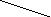 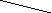 They (они) Сущ. + V1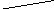 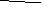 We(мы)Вспомогательный глагол do для образования отрицательных и вопросительных предложений.I(я)You(ты, вы)They (они) Сущ. + V1We(мы)Вспомогательный глагол do для образования отрицательных и вопросительных предложений.I(я)You(ты, вы)They (они) Сущ. + V1We(мы)Вспомогательный глагол do для образования отрицательных и вопросительных предложений.He (он)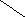 She (она) Сущ. +V1 + s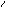 It (оно, предмет)Вспомогательный глагол does для образования отрицательных и вопросительных предложений (does в предложении забирает суффикс S с глагола)He (он)She (она) Сущ. +V1 + sIt (оно, предмет)Вспомогательный глагол does для образования отрицательных и вопросительных предложений (does в предложении забирает суффикс S с глагола)He (он)She (она) Сущ. +V1 + sIt (оно, предмет)Вспомогательный глагол does для образования отрицательных и вопросительных предложений (does в предложении забирает суффикс S с глагола)+I work every dayя работаю каждый день+He works every dayОн работает каждый день_I don’t (do+not) work every dayя не работаю каждый день_He doesn’t work every dayОн не работает каждый день?Do you work every day?Yes, I doNo, I don’tТы работаешь каждый день??Does he work every day?Yes, he doesNo, he doesn’tОн работает каждый день???Where do you work every day?Где ты работаешь каждый день???Where does he work every day?Где он работает каждый день?Утвердительная форма +Вопросительная форма ?(общий вопрос)Отрицательная форма -I work.Do I work?I do not work.You work.Do you work?You do not work.He works.Does he work?He does not work.She works.Does she work?She does not work.It works.Does it work?It does not work.We work.Do we work?We do not work.You work.Do you work?You do not work.They work.Do they work?They do not work.The Moscow Times dated the 10th of May carries an article headlined…В газете… от 10го мая помещена статья, озаглавленная…The article deals with…В статье говориться о…Here is something about…Вот некоторая информация о …The article is devoted to the analysis of the situation in …Статья посвящена анализу обстановки в …The article discusses… / points out…/ stresses on…/ reveals…/reviews…В статье обсуждается…/ указывается на…/ подчеркивается,что…/разоблачается…/рассматривается…The article goes on to say…Далее в статье говориться…It should be noted that…Следует отметить, что…In conclusion the article says…В заключение в статье говориться…That’s about all I wanted to say.Это кажется всё, о чём мне хотелось вам сообщитьActivePassiveДействиеSimpleto writeto be writtenодновременное с действием сказуемого
We like to watch TV.Continuousto be writingXдлительное, происходящее сейчас
He must be working in the garden now.Perfectto have writtento have been writtenпредшествующее действию сказуемого
He was sorry to have asked him to come.Perfect Continuousto have been writingXДлилось до действия, выраженного сказуемым
She looks tired. She seems to have been working all the morningActivePassiveSimple 
PerfectWriting
having writtenbeing written
having been writtenПРИЧАСТИЕ НАСТОЯЩЕГО ВРЕМЕНИ
PARTICIPLE IПРИЧАСТИЕ ПРОШЕДШЕГО ВРЕМЕНИ
PARTICIPLE IIОснова глагола + ing
(smiling)Правильные глаголы:
Инфинитив + ed (played)

Неправильные глаголы:
III колонка таблицы глаголовPARTICIPLE IActivePassiveДействиеIndefinitereading
playingbeing read
being playedОдновременное с действием основного глагола
Reading this book he cannot help laughing.Perfecthaving read
having playedhaving been read
having been playedПредшествующее действию основного глагола
Having finished the book I put it aside.УпотреблениеPresent PerfectPast PerfectFuture PerfectКлючевые слова \маркерыnever - никогдаjust - только чтоalways - всегдаyet - еще не (-), уже (?) already - уже (.)this week - на этой неделеlately / of late - за последнее времяrecently - недавноby - к… / до...by Monday - к понедельникуby the evening - к вечеруby the morning - к утру / до утраbefore - до… / прежде чем... / перед тем...by 5 o’clock tomorrow, when mother comes home+already/yet, before/ by the time  mother comes homeУтвердительные предложенияI /We/You/They have already read the book. He/She/It has already read the book.I /We/You/They He/She/It had read the book by 5 o’clock.I/We/You/They He/She/It will have read the book by 10 o’clock tomorrow.Отрицательные предложенияI /We/You/They have not read the book yet. He/She/It has not read the book yet.I /We/You/They He/She/It had not read the book by 5 o’clock.I/We/You/They He/She/It will have not read the book by 10 o’clock tomorrow.Вопросительные предложенияHave I /we/you/they read the book yet? Has he/she/it read the book yet?Had I /We/You/They He/She/It read the book by 5 o’clock?Will I/We/You/They He/She/It have read the book by 10 o’clock tomorrow?ВремяКогда используемФормулаПримерPresent Simple– регулярное действие
– констатация фактаis/am/are + V3Thousands of dollars are spent on coffee in America every day. — Тысячи долларов тратятся на кофе в Америке каждый день.Past Simple– завершенное действие в прошломwas/were + V3The radio was invented 150 years ago. — Радио изобрели 150 лет назад.Future Simple– действие произойдет в будущемwill be + V3The letter will be sent tomorrow. — Письмо отправят завтра.Present Continuous– действие происходит в момент речи, прямо сейчасam/is/are + being + V3The car is being refueled now. — Машину заправляют сейчас.Past Continuous– действие происходило в определенный момент в прошлом, акцент на продолжительности действияwas/were + being + V3The exam was being taken yesterday morning. — Экзамен сдавали вчера утром.Present Perfect– действие уже завершилось, акцент на результатhas/have + been + V3The flowers have already been watered. — Цветы уже полили.Past Perfect– действие завершилось до определенного момента или другого события в прошломhad + been + V3The police had been called before the burglars ran away. — Полицию вызвали до того, как воры убежали.Future Perfect– действие будет завершено до определенного момента в будущемwill + have + been + V3The article will have been rewritten by tomorrow morning. — Статью перепишут к завтрашнему утру.